                        Проект « Художники- иллюстраторы»Все дети, как известно любят сказки. Однажды во время чтения сказки Артём спросил: «А кто такие художники иллюстраторы?» Дети попытались самостоятельно ответить на этот вопрос. Ответов было несколькоИллюстраторы –это те люди которые показывают что-то ?Художники иллюстраторы- это те люди кто рисуют картинки.И таким образом мы задумались, что же на самом деле художники -иллюстраторы? Вот так и появилась тема нашего проекта «Художники иллюстраторы»…  Проект рассчитан на подготовительную  группу возраста( 6-7лет)Цель проекта:  расширить знания детей о работе художников иллюстраторов.иллюстраторов  , с тем как важны в книге рисунки, как много интересного можно узнать, внимательно рассматривая книжные иллюстрации. Задачи проекта: • Закреплять знания детей о творчестве художников-иллюстраторов В.Г Сутеева, Ю.Васнецова, Е.И.Чарушина: • познакомить детей с творчеством художника-иллюстратора • Учить видеть интересные приемы и способы изображения животных и людей;• совершенствовать технические и изобразительные умения и навыки работы кистью и красками учить передавать эмоции героев, при создании изображения • воспитывать эстетическое отношение к произведениям народного творчества учить сравнивать выразительные средства художниковучить чувствовать и понимать образный язык рассказов Е. И. Чарушина, Ю. Васнецова,  тем самым развивая у них литературную и художественную речь;углубить знания детей о животном мире, через произведения Е.И. Чарушина.формировать у детей эмоционально - образное восприятие произведений, через художественное описание образов. формировать интерес к художественной литературе.способствовать формированию у дошкольников запаса литературных, художественных впечатлений.воспитывать способность наслаждаться художественным словом, уместность употребления его в собственной речи (поговорки, загадки, метафоры, народные высказывания, звукоподражание).    посредством произведений писателя способствовать воспитанию у детей добрых чувств, интереса и любви к животным, сочувствия к детенышам, попавшим в беду.учить детей договариваться, делиться, помогать, оказывать поддержку в работе, проявлять интерес к выполненному заданию.Вопросы направленные  на выбор темы .
Зачем в книгах нужны картинки? 
Кто такой Ю. Васнецов? Е.Чарушин?Как рисовать сказочных животных?Как художник рисует движение животных, радость, грусть?Чем бы ты хотел заняться сегодня?
Как ты это будешь делать? С чего ты начнешь?Предполагаемый результат:Итоговые мероприятия (продукт):Тема: путешествие-викторина в страну сказок• Закреплять знания детей о творчестве художников-иллюстраторов: В.Г Сутеева, Ю.А Васнецова,Е.И.Чарушина.• воспитывать эстетическое отношение к произведениям народного творчества;• учить отгадывать загадки о сказочных героях;• расширить словарный запас словами: колорит, авторская и народная сказка;• развивать творческий замысел и фантазию при создании рисунка; • совершенствовать технические и изобразительные умения и навыки работы кистью и красками;• формировать уверенность в себе и своих возможностях. Знает различия между народными и авторскими сказками;Узнает иллюстрации по их манере написания художников-иллюстраторов Проявляет положительные эмоции к произведениям народного творчества;Знает о работе художников-иллюстраторов; В.Г Сутеева, Ю.А Васнецова,Е.И.Чарушина.Тема: Знакомство с творчеством художника - иллюстратора Ю.Васнецова.Задачи:Образовательные:- познакомить с профессией художника, с творчеством художника  - иллюстратора Ю. Васнецовым. -закрепить знания детей о книге, книжной иллюстрации;-совершенствовать восприятие путем активного использования органов чувств: слуха, зрения, осязания; учить фиксировать полученные впечатления в речи;- совершенствовать диалогическую речь: учить участвовать в беседе, понятно для слушателей отвечать на вопросы и задавать их. Вводить в словарь существительные, обозначающие профессии, глаголы, характеризующие трудовые действия. Развивающие:- развивать эмоционально-эстетические чувства детей;- развивать умение рассказывать по картинке-иллюстрации, используя в речи образные слова и выражения;Воспитательные:- воспитывать интерес к профессии художника, бережное отношение к книге, к произведениям искусства.Тема: Е.Чарушина « Томка»• закрепление умения работы сухой кистью;• познакомить с произведениями художника Е.И. Чарушина;• Познакомить с характерными особенностями « письма» Е.И.Чарушина.Развивающие:  - развивать умение оценивать поступки героев, замечать средства художественной выразительности.- развитие литературной и художественной речи через згадки и пословицы..- развивать способности рисования.Воспитательные: -воспитывать  чувство эмоциональной отзывчивости, бережное отношение к живой природе.Результат:Передает в рисунке характерные особенности животных.Умеет высказывать свое мнение о прочитанном, давать оценку героям.Тема: «Сюжетное рисование по сказке В.Г. Сутеева «Разные колёса»• познакомить детей с творчеством художника-иллюстратора В.Г. Сутеева• Обратить внимание на характерные особенности его рисунков;• Учить видеть интересные приемы и способы изображения животных и людей;развивать способности к рисованию;Учить выстраивать сюжет по сказке;Результат: ребята создают сложную много плановую композицию по сказке «Разные колёса»Тема: «Я художник- иллюстратор к   русской народной сказке»Задачи: Убедить учащихся в том, что иллюстрация помогает глубже понять содержание самой книги. Развитие творческих способностей учащихся.Научить ребят делать собственные выводы на основе увиденного и прочитанного материала. С помощью художественного слова выражать свои мысли в иллюстрациях.Результат: ребята  самостоятельно создают иллюстрацию к сказке «Теремок»Результат:Знает, что необходимо знать для создания иллюстраций к сказкам (содержание сказки, характер героев, как одевались в те времена, какими вещами пользовались, в каких домах жили, на чём ездили и т. д.) ;Легко отгадывает загадки о сказочных героях;Умеет определить сказку по части изображения и дорисовать ее. Тема: «Выставка иллюстраций»•учить сравнивать выразительные средства художников;•учить передавать эмоции героев, при создании изображения;Умеет определить эмоции героев по иллюстрации;Умеет передавать настроение героя в рисунке. Результат : Ребёнок знает над какими книгами любил работать художник;Знают харктерные отличия  работ художников В.Г Сутеева, Ю.А Васнецова,Е.И.Чарушина.    Е.Чарушин «Томка»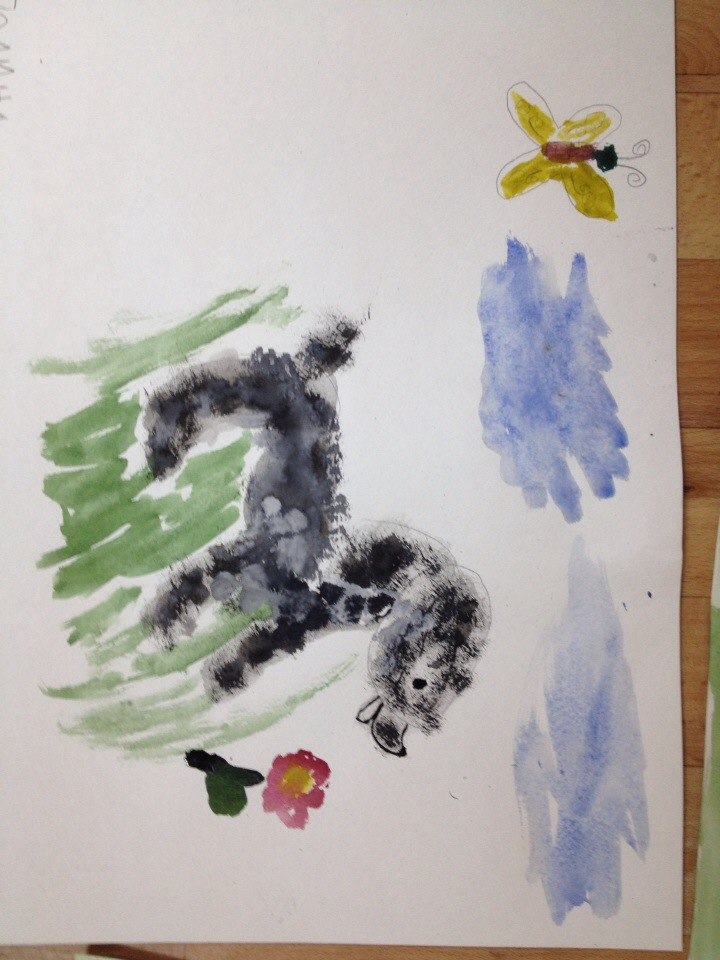 Иллюстрация сказки Ю.А .Васнецова «Ладушки»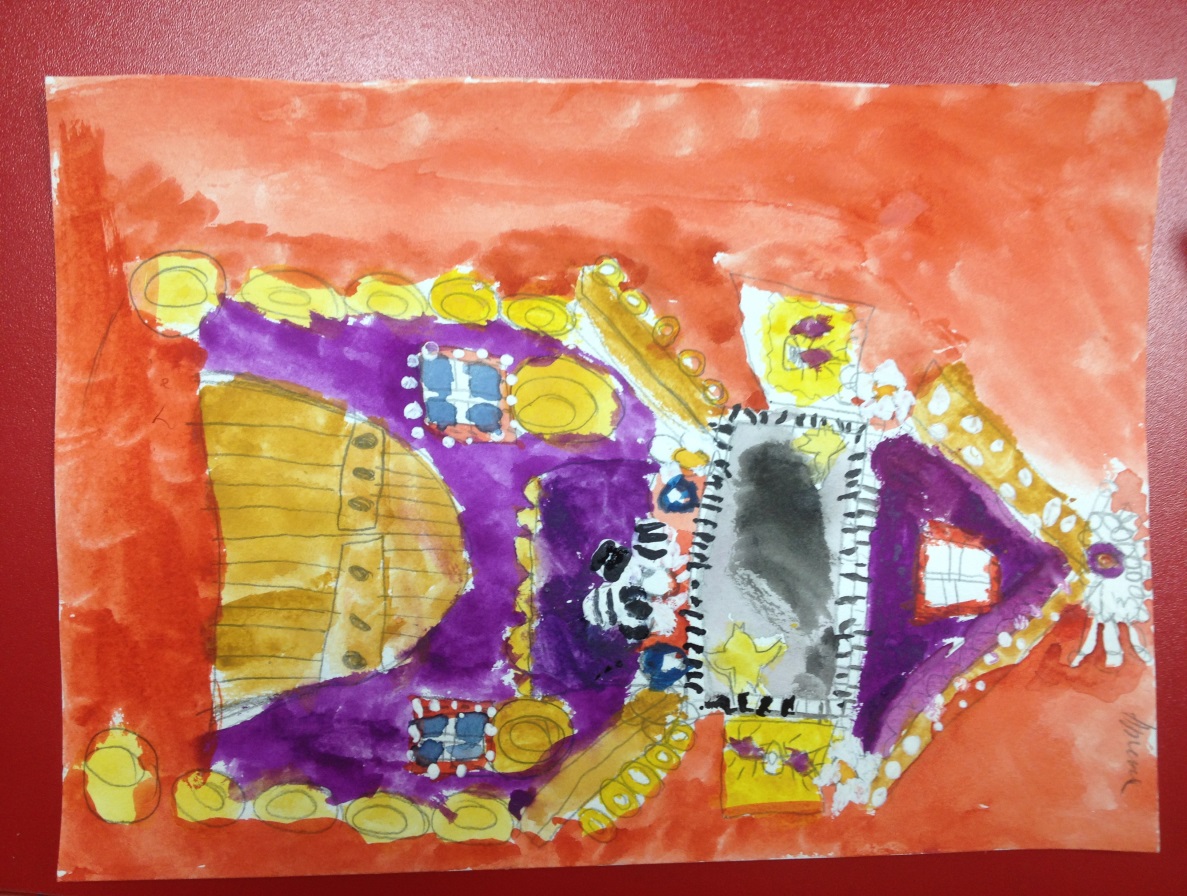 Иллюстрации к сказке  В.Сутеева «Разные колёса» 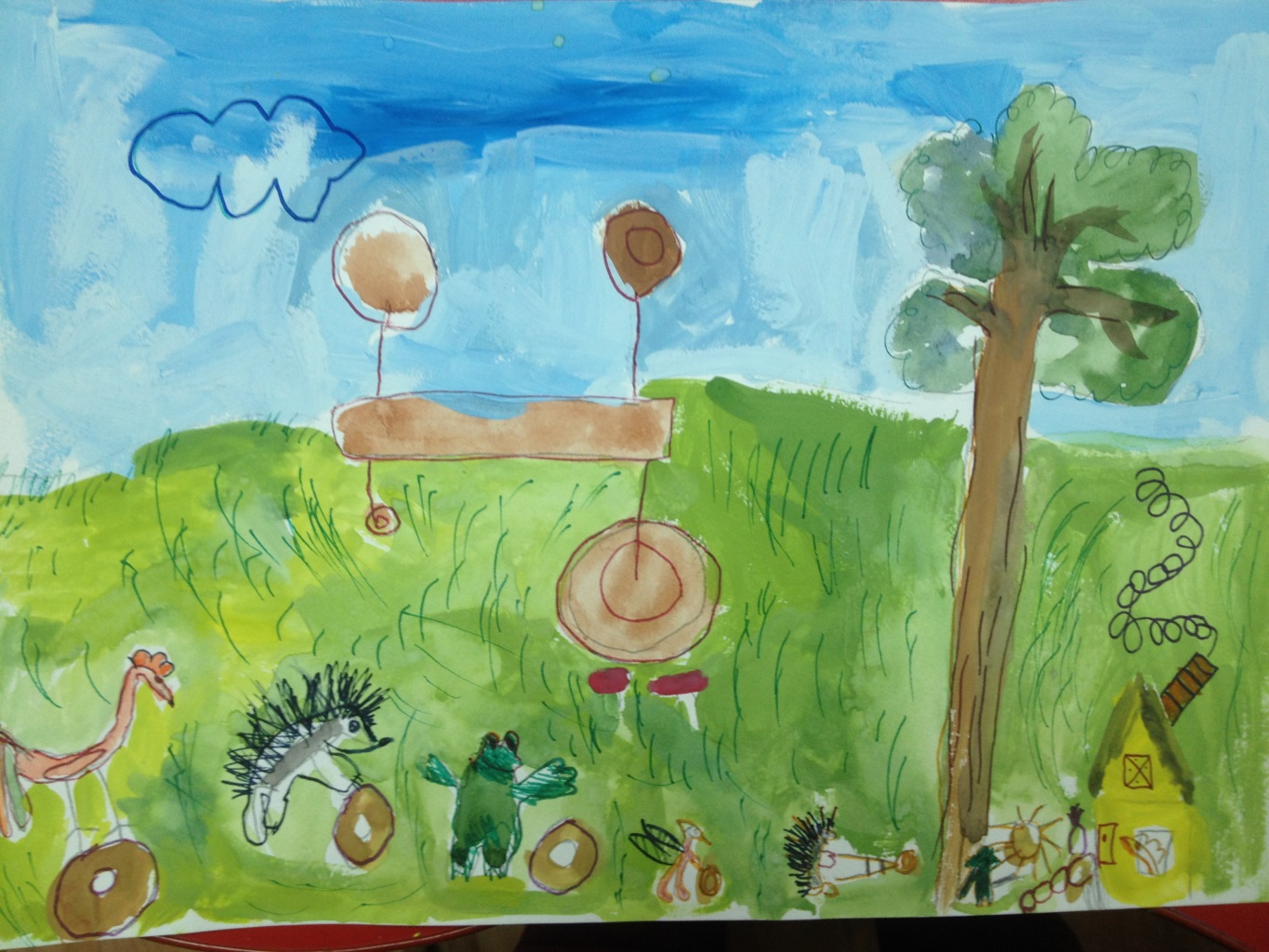 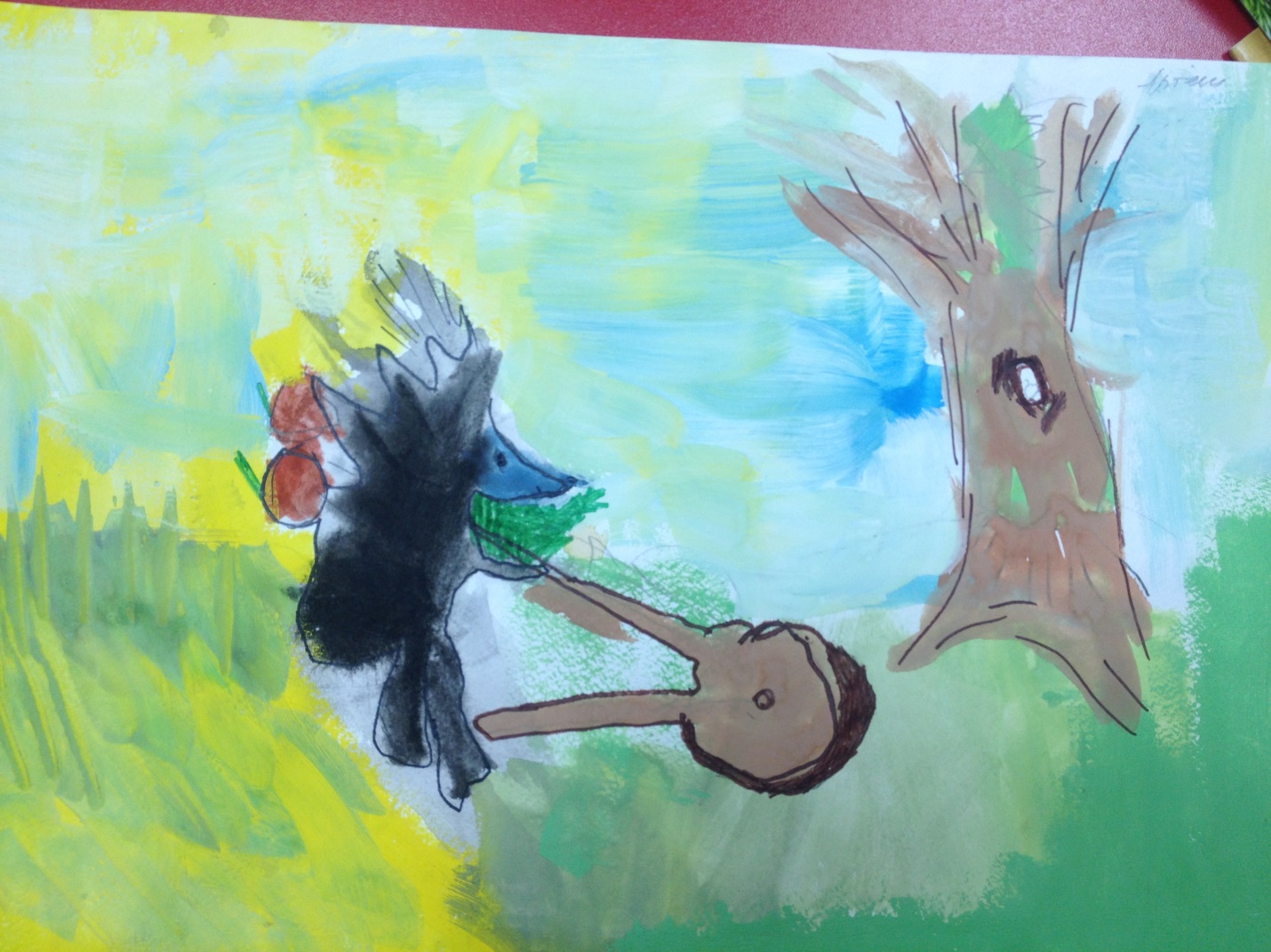 Иллюстрации к  сказке П.П .Ершова  «Конёк –Горбунок»» 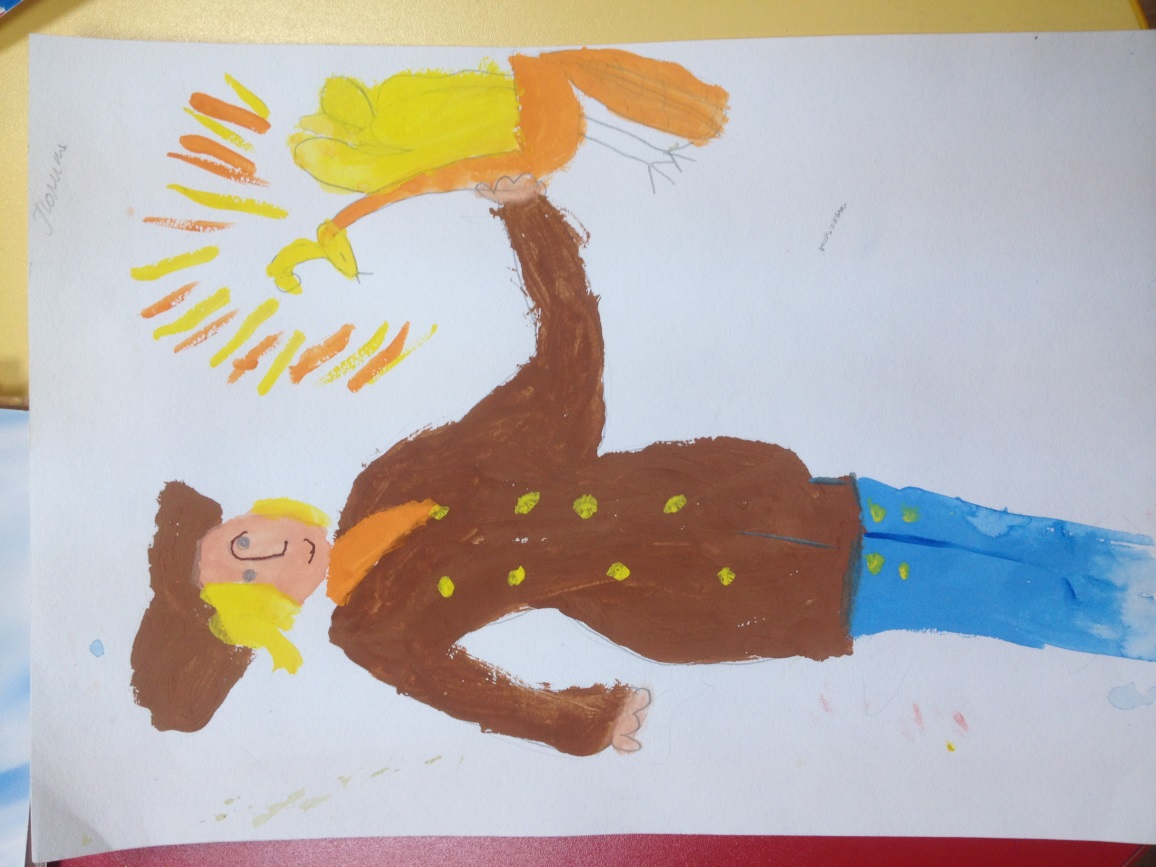 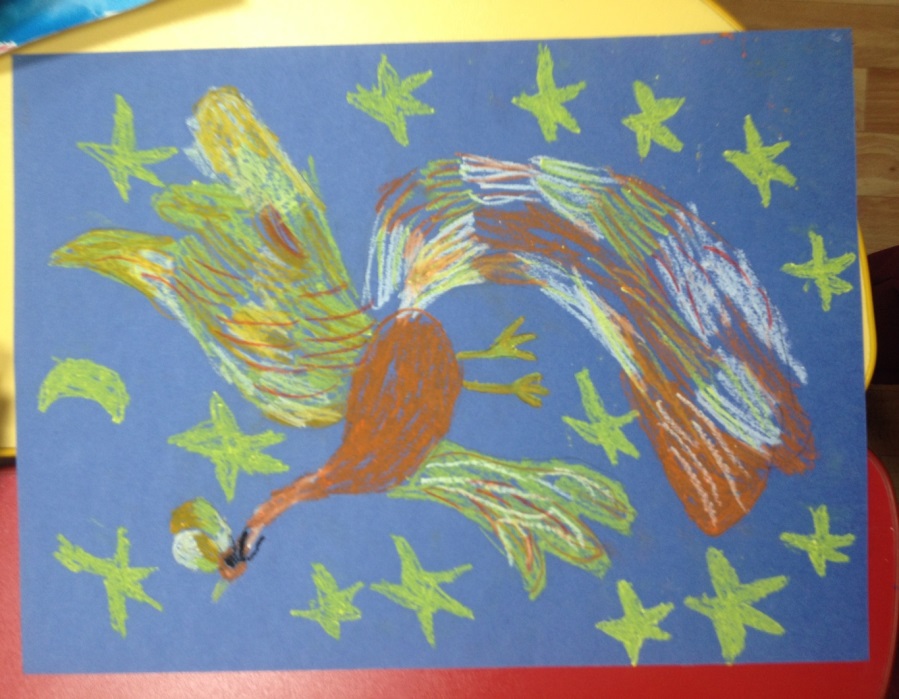 . 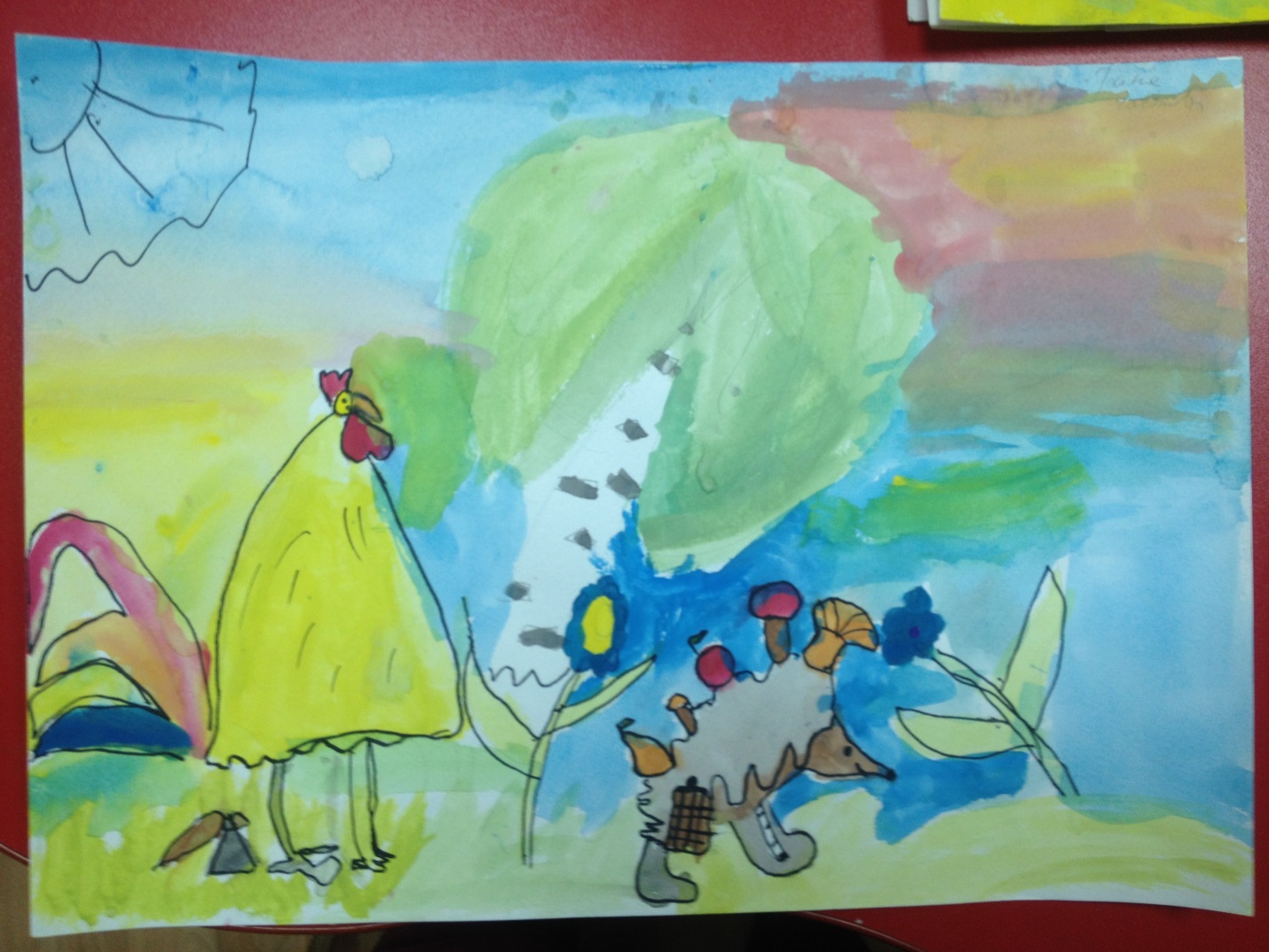 Иллюстрация к сказке «Теремок»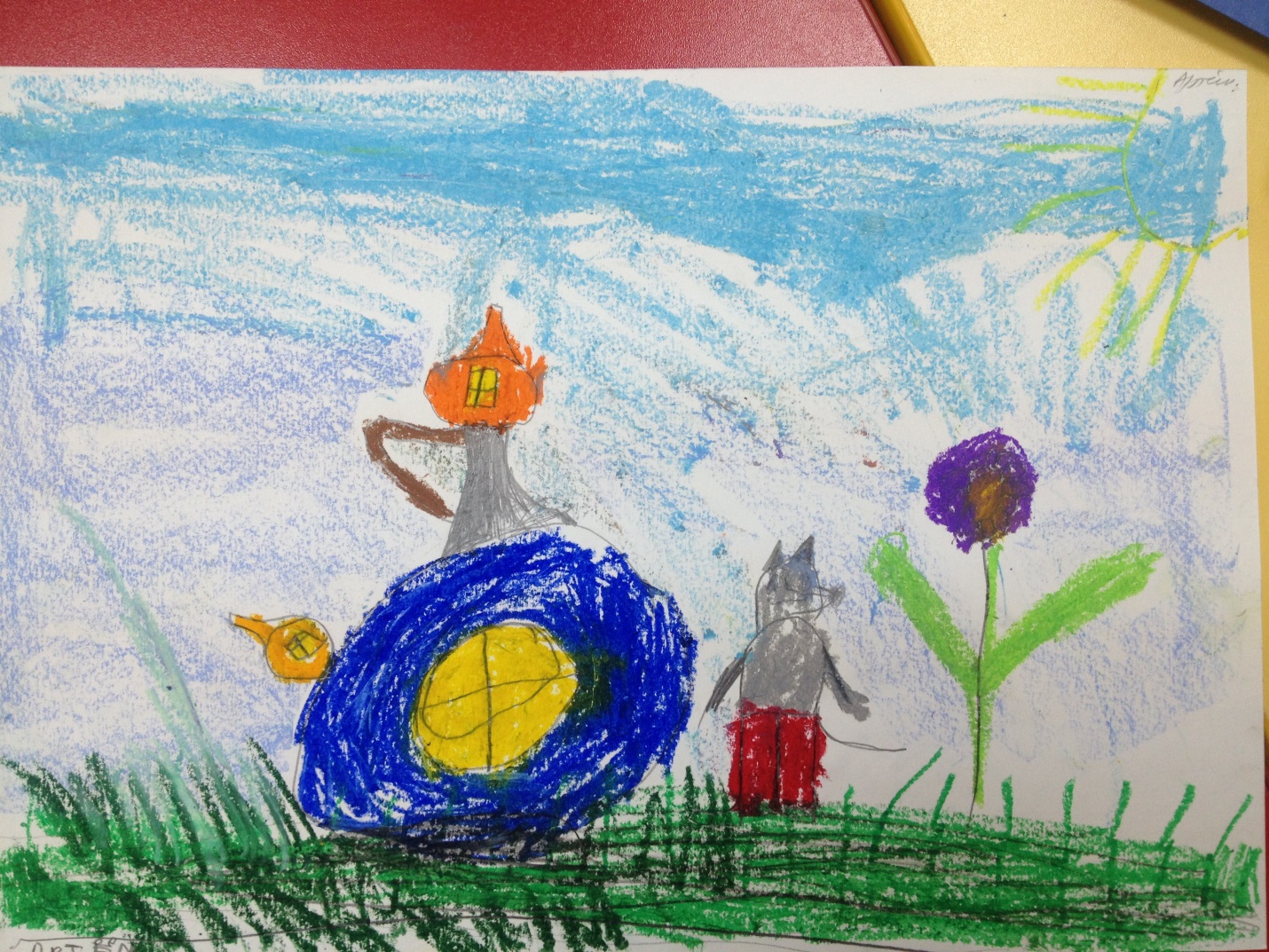 